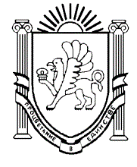 АДМИНИСТРАЦИЯ СИМФЕРОПОЛЬСКОГО РАЙОНАРЕСПУБЛИКИ КРЫМУПРАВЛЕНИЕ  ОБРАЗОВАНИЯПРИКАЗО проведении школьного и муниципального этапов всероссийской олимпиады школьников в 2019/2020 учебном году             В соответствии с планом работы Министерства образования, науки и молодежи Республики Крым (далее - Минобразования Крыма), Порядком проведения всероссийской олимпиады школьников, утвержденным приказом Министерства образования и науки Российской Федерации от 18.11.2013 №	1252 (зарегистрированным Министерством юстиции Российской Федерации 21 января 2014г.), и изменениями в него, утвержденными приказом Министерства образования и науки Российской Федерации от 17.03.2015 № 249, от 17.12.2015 № 1488, от 17.11.2016 № 1435, на основании приказа Минобразования Крыма от 01.07.2019 № 1147 «О проведении школьного и муниципального этапов всероссийской олимпиады школьников в 2018/2019 учебном году в Республике Крым», годового плана работы управления образования, МБОУ  ДО «ЦДЮТ»ПРИКАЗЫВАЮ: 1.Провести в 2019/2020 учебном году в общеобразовательных организациях района всероссийскую олимпиаду школьников (далее - олимпиада) по следующим общеобразовательным предметам:русский язык;иностранный язык (английский, немецкий, французский, испанский, итальянский, китайский);математика;информатика и ИКТ;физика;химия;биология;экология;география;астрономия;литература;история;обществознание;экономика;право;искусство (мировая художественная культура);физическая культура;технология;основы безопасности жизнедеятельностив два этапа:школьный - для учащихся 5-11 классов общеобразовательных организаций (по математике и русскому языку - для учащихся 4-11 классов);муниципальный - для учащихся 7-11 классов (по математике - для учащихся 5-11 классов).        2.	В рамках олимпиады провести школьный и муниципальный этапы олимпиады по украинскому языку и литературе, крымскотатарскому языку и литературе.         3. Определить сроки проведения школьного и муниципального этапов олимпиад:школьный этап-октябрь - ноябрь, 2019 г. (приложение 1);муниципальный этап - ноябрь-декабрь, 2019г. (приложение 2).4. Провести муниципальный этап олимпиады   на базе общеобразовательных организаций: МБОУ «Мирновская школа № 1», МБОУ «Мирновская школа № 2», МБОУ «Молодежненская школа № 2», МБОУ «Перовская школа-гимназия», МБОУ «Чистенская школа-гимназия», МБОУ «Первомайская школа, МБОУ «Гвардейская школа-гимназия №2».5. МБОУ ДО «Центр детского и юношеского творчества» (Кирияк Т.Н.):5.1. при проведении школьного и муниципального этапов руководствоваться Положением о проведении муниципального этапа всероссийской олимпиады школьников;5.2. обеспечить организационно-методическое обеспечение подготовки и проведения школьного и муниципального этапов олимпиады в соответствии с нормативными документами, регламентирующими их проведение        октябрь-декабрь, 2019.;5.3. организовать работу школьных и муниципальных предметно-методических комиссий по общеобразовательным предметам, по которым проводится олимпиада, в частности формирование комиссией комплектов заданий для школьного этапа олимпиады (приложение 3,4)								  октябрь - декабрь,2019;5.4. обеспечить участие команд Симферопольского района в региональном этапе всероссийской олимпиады школьников                                                                                                                       декабрь, 2019.5.5. Направить в ГБОУ ДПО РК КРИППО:до 01.10.2019 года предложения о включении в составы жюри регионального этапа олимпиады по всем общеобразовательным предметам;в течение 5 рабочих дней после проведения муниципального этапа олимпиады по соответствующему общеобразовательному предмету протоколы заседаний жюри (в формате PDF) и рейтинг участников (в формате PDF и EXCEL) за подписью председателя, членов жюри и председателя оргкомитета муниципального этапа.           6. Руководителям общеобразовательных организаций: «Мирновская школа № 1» (Самсонова Е.В.), «Мирновская школа № 2» (Беспалова С.Э.), «Молодежненская школа № 2» (Донец Л.А.), «Перовская школа-гимназия» (Володина Л.Д.), «Чистенская школа-гимназия» (Котолупова Л.Г.), «Первомайская школа» (Янковская Т.С.), МБОУ «Гвардейская школа-гимназия №2» (Богданова Е.В.) обеспечить условия для проведения муниципального этапа всероссийской олимпиады школьников.7. Руководителям общеобразовательных организаций:7.1. обеспечить организационно-методическое обеспечение подготовки и проведения школьного этапа олимпиады в соответствии с нормативными документами, регламентирующими их проведение            октябрь-ноябрь, 2019;7.2.опубликовать протоколы с результатами участников на сайте общеобразовательной организации не позднее 2 рабочих дней с момента окончания олимпиады по соответствующему предмету            октябрь-ноябрь, 2019;7.3. направить результаты (протоколы) участников в оргкомитет олимпиады (МБОУ ДО «ЦДЮТ») по соответствующему общеобразовательному предмету не позднее 10 дней до начала муниципального этапа              октябрь-ноябрь,2019;7.4. провести инструктажи по ОТ, ТБ и антитеррористической защищенности с участниками и руководителями команд;7.5. назначить ответственных за жизнь и здоровье детей во время поездки и проведения олимпиады.8. Ответственность за проведение всероссийской олимпиады школьников возложить на заместителя директора МБОУ ДО «ЦДЮТ» Лаврушкину Р.Ф.9. Контроль за исполнением данного приказа возложить на директора МБОУ ДО «ЦДЮТ» Т.Н. Кирияк.Начальник управления образования	 		                            С.В.Дмитрова			Лаврушкина Р.Ф.                                                                                                        Приложение 1 к приказу УОот 04.07.2019№ 538       ГРАФИК ПРОВЕДЕНИЯшкольного ЭТАПА ВСЕРОССИЙСКОЙ  ОЛИМПИАДЫ ШКОЛЬНИКОВ в 2019/2020 УЧЕБНОМ ГОДУПриложение 2 к приказу УОот  04.07.2019 № 538ГРАФИК ПРОВЕДЕНИЯМУНИЦИПАЛЬНОГО ЭТАПА ВСЕРОССИЙСКОЙ  ОЛИМПИАДЫ ШКОЛЬНИКОВ в 2019/2020 УЧЕБНОМ ГОДУ                                                                                                  Приложение 3 к приказу УО                                                                                                  от 04.07.2019 № 538СОСТАВ ОРГКОМИТЕТАМУНИЦИПАЛЬНОГО ЭТАПА ВСЕРОССИЙСКОЙ  ОЛИМПИАДЫ ШКОЛЬНИКОВв 2019/2020 УЧЕБНОМ ГОДУ                                                                                                      Приложение 4 к приказу УО                                                                         от 04.07.2019 № 538СОСТАВ ЖЮРИМУНИЦИПАЛЬНОГО ЭТАПА ВСЕРОССИЙСКОЙ ОЛИМПИАДЫ ШКОЛЬНИКОВ в 2019/2020 УЧЕБНОМ ГОДУ                                                                                          Приложение 5 к приказу УО                                                                                           от 04.07.2019 № 538                                                           Заявлениео согласии на обработку персональных данныхЯ, _______________________________________________________________________________(фамилия, имя, отчество, дата и место рождения)_________________________________________________________________________________________________серия________№___________выдан____________________________________________________________________________________________________________________________________________________________________________________________(когда и кем)зарегистрирован (а) по адресу: ___________________________________________ ______________________________________________________________________________________________________________________________________________________________фактически проживающий(ая) по адресу:_______________________________________________________________________________________________________________________________________________________В соответствии с требованиями статьи 9 Федерального закона от 27 июля 2006 г. № 152-ФЗ «О персональных данных» (в ред. Федеральных законов от 25.11.2009 № 266-ФЗ, от 27.12.2009 № 363-ФЗ, от 28.06.2010 № 123-ФЗ, от 27.07.2010 № 204-ФЗ) даю свое согласие МБОУ «Центр детского и юношеского творчества» (с.Мирное, ул. Стадионная, 22) на обработку следующих персональных данных:ФИОдата рожденияадрес места жительства (пребывания)паспортные данныедля заполнения краевой и федеральной баз данных всероссийской олимпиады школьников и региональных олимпиад.Перечень действий, осуществляемых с персональными данными: сбор, систематизация, накопление, хранение, уточнение (обновление, изменение), использование, уничтожение.Настоящее согласие вступает в силу с момента его подписания и действует в течение неопределенного срока. Согласие может быть отозвано мною в любое время на основании моего письменного заявления.Дата_______  								Подпись__________                                                                                               Приложение 6 к приказу УО                                                                                               от 04.07.2019 № 538 Итоговый отчет о школьном  этапе всероссийской олимпиады школьников в 2019/2020 учебном годуОбщеобразовательная организация: ___________________________________Предмет ______________________________________________________* - Обучающийся, принявший участие в данном этапе олимпиады по нескольким предметам, учитывается 1 разДиректор общеобразовательной организации          ___________ /                                                                 подпись		          Ф.И.О.                                                                                                     Приложение 7 к приказу УО                                                                                                     от 04.07.2019 № 538Шифровальная карточка участникаМуниципальный этап олимпиады по ____________________________________20______гФ.И. О. (учащегося)____________________________________________________________Класс________школа___________________________________________________________ Дата рождения________________________________________________________________ Домашний адрес_______________________________________________________________ _____________________________________________________________________________Ф.И.О. (полностью) наставника подготовившего к олимпиаде, место работы, должность:  __________________________________________________________________________________________________________________________________________________________                                                                                                  Приложение 8 к приказу УО                                                                                         от 04.07.2019 № 538Заявка на участие в муниципальном этапе всероссийской олимпиады школьниковпо (предмет) _________________________________ ОУ:________________________________________________________________________Количество  участников (школьного этапа): _____________________________________________________Дата  и время   проведения: ___________________________________________________________________Максимально возможное  количество баллов: ________________________________________________* - В случае если участник выступает за более старший класс дополнительно указать: обучается в ____ классе.Председатель жюри __________________ /                      / ___________________________									     контактный телефон председателя жюриЧлены жюри: _______________________/            / 				________________________ /         / ________________________ /         /  Директор ОУ   ___________ /           			   /  	 подпись		          Ф.И.О.ПредметДата проведенияМесто проведенияОсновы безопасности жизнедеятельности08-09.10.2019МБОУРусский язык09.10.2019МБОУЭкономика11.10.2019МБОУФизическая культура16.10.2019МБОУИстория15.10.2019МБОУИнформатика и ИКТ16.10.2019МБОУАнглийский язык17.10.2019МБОУПраво18.10.2019МБОУИскусство (мировая художественная культура)21.10.2019МБОУТехнология22.10.2019МБОУЛитература23.10.2019МБОУОбществознание24.10.2019МБОУАстрономия25.10.2019МБОУЭкология28.10.2019МБОУФизика25.10.2019МБОУФранцузский язык Немецкий язык Испанский язык Итальянский язык Китайский язык29.10.2019МБОУБиология01.11.2019МБОУКрымскотатарский язык и литература12.11.2019МБОУГеография07.11.2019МБОУХимия08.11.2019МБОУМатематика14.11.2019МБОУУкраинский язык и литература        19.11.2019МБОУПредметДата проведенияМесто проведенияОсновы безопасности жизнедеятельности08-09.11.2019МБОУ «Гвардейская школа –гимназия №2»Русский язык10.11.2019МБОУ «Перовская школа-гимназия»Экономика12.11.2019МБОУ «Молодежнская школа №2»      Физическая культура14.11.2019МБОУ «Гвардейская школа -гимназия№2»История15.11.2019МБОУ «Мирновская школа №1»Информатика и ИКТ16.11.2019МБОУ «Чистенская школа-гимназия»Английский язык17.11.2019МБОУ «Перовская школа-гимназия» Право19.11.2019МБОУ «Мирновская школа №1»Искусство (мировая художественная культура)21.11.2019МБОУ «Мирновская школа №2»Технология22.11.2019МБОУ «Первомайская школа»Литература23.11.2019МБОУ «Перовская школа-гимназия»  Обществознание24.11.2019МБОУ «Мирновская школа №1»Астрономия26.11.2019МБОУ «Мирновская школа № 2»Экология28.11.2019МБОУ «Молодежненская школа № 2»Физика29.11.2019МБОУ «Мирновская школа № 2»Французский язык Немецкий язык Испанский язык Итальянский язык Китайский язык30.11.2019МБОУ «Перовская школа-гимназия»Биология01.12.2019МБОУ «Молодежненская школа №2»Крымскотатарский язык и литература05.12.2019МБОУ «Мирновская школа №2»География07.12.2019МБОУ «Мирновская школа № 2»Химия08.12.2019МБОУ «Мирновская школа № 2»Математика14.12.2019МБОУ «Мирновская школа № 2»Украинский язык и литература        21.12.2019МБОУ «Мирновская школа № 2»ПредметФИО учителяКатегорияОУРусский язык,литератураКульчейко Е.В.перваяМБОУ ДО «ЦДЮТ»Русский язык,литератураТряпицына Ю.В.высшаяМБОУ «Перевальненская школа»Русский язык,литератураГоловко Л.И.высшаяМБОУ «Гвардейская школа-гимназия № 2»Русский язык,литератураДудакова Ф.Н.высшаяМБОУ «Чайкинская школа»Русский язык,литератураЗиядинова Д.А.высшаяМБОУ «Маленская школа»Русский язык,литератураЗуб С.А.высшаяМБОУ «Маленская школа»Русский язык,литератураКалиновская Н.М.перваяМБОУ «Залесская школа»Русский язык,литератураМажейкина О.А.перваяМБОУ «Залесская школа»Русский язык,литератураОсманова Д.С.высшаяМБОУ «Чистенская школа-гимназия»Русский язык,литератураЛичман О.В.перваяМБОУ «Гвардейская школа №3»Русский язык,литератураОсманова Д.Ф.высшаяМБОУ «Гвардейская школа №3»Русский язык,литератураКолесник Р.В.высшаяМБОУ «Скворцовская школа»Русский язык,литератураТолдонова В.В.высшаяМБОУ «Николаевская школа»Русский язык,литератураТрушко Г.Н.высшаяМБОУ «Перовская школа»ИсторияАбдураманов И.Р.специалистМБОУ «Мазанская школа»ИсторияПетренко М.К.перваяМБОУ «Винницкая школа»ИсторияЗарецкая Н.В.СЗДМБОУ «Родниковская школа-гимназия»ИсторияГлущенко Е.В.специалистМБОУ «Гвардейская школа-гимназия №3» ИсторияМишилева Т.И.СЗДМБОУ «Денисовская школа»ИсторияБанкетова С.А.перваяМБОУ «Кольчугинская школа №1»ИсторияАблязизов Э.Р.перваяМБОУ «Перевальненская школа»ИсторияИпатова Ю.М.специалистМБОУ «Кольчугинская школа №1»ИсторияКадырова Э.У. специалистМБОУ «Новоселовская школа»ИсторияСидоренко Д.Ф.специалистМБОУ «Урожайновская школа»ОбществознаниеСенина В.В.специалистМБОУ «Журавлевская школа»ОбществознаниеЛюбовицкий Г.Б.специалистМБОУ «Кубанская школа»ОбществознаниеСейтмеметов А.Р.специалистМБОУ «Добровская школа-гимназия»ОбществознаниеМуслядинова Т.В.СЗДМБОУ «Пожарская школа»ОбществознаниеАппазова Т.А.СЗДМБОУ «Денисовская школа»ОбществознаниеАбирова Э.Д.высшаяМБОУ «Кольчугинская школа №2»ОбществознаниеЕвстифеева А.И.специалистМБОУ «Мирновская школа №1»ОбществознаниеИбрагимова Э.Ш.специалистМБОУ «Перовская школа-гимназия»ОбществознаниеСклипис Е.В.специалистМБОУ «Украинская школа»ОбществознаниеСафонова В.Л.специалистМБОУ «Чистенская школа-гимназия»БиологияХалилова Ф.М.перваяМБОУ «Тепловская школа»БиологияЯнко В.Б.перваяМБОУ « Краснолесская основная школа»БиологияДеденко О.А.СЗДМБОУ «Кленовская основная школа»БиологияЮсупова Л.З.СЗДМБОУ «Маленская школа»БиологияСмирнова М.В.СЗДМБОУ «Маленская школа»БиологияЛисюра Т.Н.специалистМБОУ «Гвардейская школа-гимназия № 2»БиологияШипко К.В.специалистМБОУ«Широковская школа»БиологияСемкина А.А.специалистМБОУ «Денисовская школа»БиологияДенисова В. В.специалистМБОУ «Залесская школа»БиологияАджикелямова  Н.А.специалистМБОУ «Кубанская школа»БиологияАблаев Р. С.специалистМБОУ «Перовская школа-гимназия»Украинский язык и литератураКостикова А.Н.высшаяМБОУ ДО «ЦДЮТ»Украинский язык и литератураКлимчук М.К.высшаяМБОУ «Чайкинская школа»Украинский язык и литератураГуминский А.Е.высшаяМБОУ «Молодежненская школа № 2»ХимияПоложай Н.Н.специалистМБОУ ДО «ЦДЮТ»ХимияДеденко О.А.перваяМБОУ «Кленовская основная школа»ХимияОсманова Э.М.высшаяМБОУ «Гвардейская школа гимназия №3»,ХимияЛихач А.В.  СЗДМБОУ «Донская  школа»ХимияИсмаилова Э.Т.СЗДМБОУ «Денисовская школа»ХимияКуку Э.Д.перваяМБОУ «Кольчугинская  школа №2»ХимияСтулень О.Г.перваяМБОУ «Гвардейская школа № 1»ХимияКогутова Ю.ВСЗДМБОУ «Партизанская школа»ХимияПодгайский Г.В.СЗДМБОУ «Винницкая школа»ХимияБай А.М.высшаяМБОУ «Новосёловская школа»ХимияШестакова Н.С.перваяМБОУ «Николаевская  школа»ХимияХруцкая Н.В.высшаяМБОУ «Чайкинская школа»МатематикаЮрченко И.Л.специалистМБОУ ДО «ЦДЮТ»МатематикаОрехова Н.В.перваяМБОУ «Винницкая школа»МатематикаСтарикова Е.В.специалистМБОУ «Денисовская школа»МатематикаМежмединова С.А.специалистМБОУ «Добровская школа-гимназия им.Я.М.Слонимского»МатематикаХарлова Е.П.сздМБОУ «Залесская школа»МатематикаАсанова З.А.перваяМБОУ «Маленская школа»МатематикаМатичева С.А.перваяМБОУ «Кольчугинская школа №1»МатематикаАлтыпармак М.М.перваяМБОУ «Мазанская школа»МатематикаХоменок А.В.сздМБОУ «Гвардейская школа №1»МатематикаХоронская С.В.сздМБОУ«Молодежненская школа №2»МатематикаКостылева Е.А.специалистМБОУ«Новоандреевская школа»МатематикаПавлюк В.Г.специалистМБОУ «Скворцовская школа»МатематикаСоловей Е.А.специалистМБОУ «Гвардейская школа-гимназия №2"МатематикаМалышева В.Ю.специалистМБОУ «Николаевская школа»МатематикаАбдураманова З.К.сздМБОУ «Перевальненская школа»Информатика и ИКТЯковлева А.А.перваяМБОУ«Кольчугинская школа № 2»Информатика и ИКТИльяшенко О.В.перваяМБОУ«Кольчугинская школа № 1»Информатика и ИКТФайкова С. Б.перваяМБОУ«Чистенская школа-гимназия»Информатика и ИКТХасанова А.А.специалистМБОУ«Гвардейская школа-гимназия №3»ФизикаЧеркасская К.В.СЗДМБОУ «Кольчугинская школа №1»ФизикаЧухлеб Н.Г.СЗДМБОУ «Пожарская школа»ФизикаМуратов М.Ж.СЗДМБОУ «Тепловская школа»ФизикаРехтина Н.С.СЗДМБОУ «Родниковская школа-гимназия»ФизикаКуртсеитова Э.Б.ПерваяМБОУ «Журавлевская школа»АстрономияХабабюк Р.Я.СЗДМБОУ «Николаевская школа»АстрономияПаньков И.О.ПерваяМБОУ «Украинская школа»АстрономияЕремин В.С.СЗДМБОУ «Гвардейская школа №1»АстрономияБурковцева С.А.СЗДМБОУ «Родниковская школа-гимназия»АстрономияБыкова Н.В.ПерваяМБОУ «Чистенская школа-гимназия»ТехнологияРоссийцева Н.М.высшаяМБОУ ДО «ЦДЮТ»ТехнологияХалилова С.С.перваяМБОУ «Гвардейская школа №1»ТехнологияМиргород А.А.перваяМБОУ «Мазанская школа»ТехнологияМустафаева М.Н.высшаяМБОУ «Тепловская школа»ТехнологияАлиева Т.Б.СЗДМБОУ «Кольчугинская школа №2»ТехнологияСавенок Н.А.СЗДМБОУ «Новоандреевская школа»ТехнологияДороненкова О.А.высшаяМБОУ   «Молодежненская школа №2»ТехнологияШакотько Т.В.перваяМБОУ«Денисовская школа»ТехнологияЗакирова Д.З.высшаяМБОУ «Чистенская школа-гимназия»ТехнологияГафаров  Ш.Р.Спец.МБОУ «Кольчугинская школа №2»ТехнологияТейфуков Р.Т.перваяМБОУ «Новоселовская школа»ТехнологияИдрисов С.Н.перваяМБОУ «Перевальненская школа»ГеографияАнтоненко Е.Н.методистМБОУ ДО «ЦДЮТ»ГеографияПуткарадзе М.В.перваяМБОУ «Мирновская  школа  № 2»ГеографияСтудзинская М. В.специалистМБОУ «Пожарская школа»ГеографияБелоус И.В.СЗДМБОУ «Новоандреевская школа»ГеографияКогутова Ю.В.СЗДМБОУ «Партизанская школа»ГеографияКорчагин А.Н.СЗДМБОУ «Новоселовская школа»ГеографияГафарова А.К.СЗДМБОУ «Добровская школа-гимназия им. Я.М. Слонимского»ЭкономикаАнтоненко Е.Н.		методистМБОУ ДО «ЦДЮТ»ЭкономикаТисняк М.Н.высшаяМБОУ «Широковская школа»Английский языкГорина С.В.специалистМБОУ ДУ «ЦДЮТ»Английский языкНайдин Ю.В.ПерваяМБОУ «Краснолесская школа»Английский языкАбдулганиева С.Ф.ПерваяМБОУ «Молодёжненская школа №2»Английский языкИванова Н.Ю.ВысшаяМБОУ «Мирновская школа №1»Английский языкКомпанеец М.А.СЗДМБОУ «Гвардейская школа №2»Английский языкАлиева З.Э.ПерваяМБОУ «Первомайская школа»Английский языкСтепанова Ю.Н.перваяМБОУ «Перевальненская школа»Немецкий языкГорина С.В.специалистМБОУ ДУ «ЦДЮТ»Немецкий языкЛобода Н.И.перваяМБОУ «Маленская школа»Немецкий языкЭмирова Л.Р.СЗДМБОУ «Родниковская школа-гимназия»ЭкологияСмирнова Н.Л.высшаяМБОУ ДО «ЦДЮТ»ЭкологияЛисюра Т.Н.специалистМБОУ «Гвардейская школа-гимназия № 2»ЭкологияАджикелямова  Н.А.специалистМБОУ «Кубанская школа»ЭкологияШипко К.В.специалистМБОУ«Широковская школа»Физическая культураХалистов А.В.СЗДМБОУ ДО «ЦДЮТ»Физическая культураГалюк А.Ф.высшаяМБОУ «Чистенская школа-гимназия»Физическая культураБегун Л.Ф.высшаяМБОУ «Мирновская школа №1»Физическая культураБаранов В.И.СЗДМБОУ «Гвардейская школа-гимназия №2»Физическая культураМельник О.М.СЗДМБОУ «Широковская школа»Физическая культураДиденко Т.Д.высшаяМБОУ «Гвардейская школа-гимназия №2»Физическая культураГурьев А.А.СЗДМБОУ «Гвардейская школа-гимназия №2»Физическая культураДемьяненко С.Н.высшаяМБОУ «Мирновская школа №2»Физическая культураКузнецов А.Н.СЗДМБОУ «Мирновская школа №2»Физическая культураКамбурова З.И.СЗДМБОУ «Украинская школа»ОБЖХалистов А.В.высшаяМБОУ ДО «ЦДЮТ»ОБЖГаврильчук С.А.перваяМБОУ «Гвардейская школа №1»ОБЖКлипач М.В.высшаяМБОУ «Скворцовская школа»ОБЖБайрамова Л.С.высшаяМБОУ «Украинская школа»ОБЖПоложай Н.Н.высшаяМБОУ «Широковская школа»Искусство(мировая художественная культура)Российцева Н.М.высшаяМБОУ ДО «ЦДЮТ»Искусство(мировая художественная культура)Абибуллаева Г.С.перваяМБОУ «Константиновская школа»Искусство(мировая художественная культура)Заболотная Л.А.СЗДМБОУ «Мирновская школа №2»Искусство(мировая художественная культура)Куманская А.А.СЗДМБОУ «Трудовская школа»Искусство(мировая художественная культура)Чиглазова Т.Н.перваяМБОУ «Родниковская школа-гимназия»Искусство(мировая художественная культура)Булатова  Э.З.высшаяМБОУ «Украинская школа»ПравоХазов Е.С.СЗДМБОУ «Молодежненская школа №2»ПравоИсмаилова С.Р.специалистМБОУ «Добровская школа-гимназия»ПравоНовокшонова Н.С.СЗДМБОУ «Партизанская школа»ПравоЛеонов Е.Н.СЗДМБОУ «Первомайская школа»ПравоДомашенко А.А.специалистМБОУ «Краснолесская школа»Крымскотатарский язык и литератураМустафаева Р.Р.перваяМБОУ ДО «ЦДЮТ»Крымскотатарский язык и литератураБекирова З.И.высшаяМБОУ «Тепловская школа»Крымскотатарский язык и литератураСаттарова М.Р.высшаяМБОУ «Добровская школа-гимназия им. Я.М. Слонимского»Крымскотатарский язык и литератураМустафаева Э.Э.перваяМБОУ «Пожарская школа»Крымскотатарский язык и литератураМуртазаева Л.Ш.СЗДМБОУ «Винницкая школа»Крымскотатарский язык и литератураГафарова М.Ш.высшаяМБОУ «Кольчугинская школа № 2 с крымскотатарским языком обученияКрымскотатарский язык и литератураАблякимова З.З.	высшаяМБОУ «Гвардейская школа-гимназия № 3»Крымскотатарский язык и литератураЛюманова З.А.перваяМБОУ «Партизанская школа»Крымскотатарский язык и литератураНуфтуллаева Э.М.перваяМБОУ «Первомайская школа»ПредметФИО учителяКатегорияОУРусский язык, ЛитератураКульчейко Е.В.перваяМБОУ ДО «ЦДЮТ»Русский язык, ЛитератураГоршкова С.В.высшаяМБОУ «Гвардейская школа-гимназия №2»Русский язык, ЛитератураШевченко Е.Э.высшаяМБОУ «Мирновская школа  № 1»Русский язык, ЛитератураБондарчук А.В.высшаяМБОУ «Родниковская школа-гимназия»Русский язык, ЛитератураГодлевская В.П.высшаяМБОУ «Добровская школа-гимназия»Русский язык, ЛитератураВласова Е.А.высшаяМБОУ «Константиновская школа»Русский язык, ЛитератураКурако В.В.перваяМБОУ «Трудовская школа»Русский язык, ЛитератураВолодина Л.Д.высшаяМБОУ «Перовская школа-гимназия»Русский язык, ЛитератураБосько Т.Ю.высшаяМБОУ «Гвардейская школа №1»Русский язык, ЛитератураКузнецова С.А.высшаяМБОУ «Гвардейская школа №1»Русский язык, ЛитератураХаликова Х.Я.высшаяМБОУ «Скворцовская школа»Русский язык, ЛитератураМаркешин К.С. высшаяМБОУ «Молодёжненская школа №2»ИсторияРязанова Н.Н.высшаяМБОУ «Мирновская школа №1»ИсторияШурхаленко В.А.высшаяМБОУ «Константиновская школа»ИсторияМамедова Г.А.высшаяМБОУ «Трудовская школа»ИсторияЖелай Г.М.перваяМБОУ «Залесская школа»ИсторияКадырова Л.М.высшаяМБОУ «Маленская школа»ИсторияСенин А.П.перваяМБОУ «Журавлевская школа»ИсторияКарабицына М.И.высшаяМБОУ «Мазанская школа»ИсторияСлюсарева Т.Н.перваяМБОУ «Гвардейская школа №1»ИсторияМедведева А.А.высшаяМБОУ «Первомайская школа»ИсторияБоброва Л.В.высшаяМБОУ «Молодежненская школа №2»ОбществознаниеРязанова Н.Н.высшаяМБОУ «Мирновская школа №1»ОбществознаниеШарипова У.И.СЗДМБОУ ДО «ЦДЮТ»ОбществознаниеФомишина Н.Н.высшаяМБОУ «Гвардейская школа-гимназия №2»ОбществознаниеАлександренко В.В.перваяМБОУ «Скворцовская школа»ОбществознаниеКараулов А.А.перваяМБОУ «Перевальненская школа»ОбществознаниеСоловьева И.М.перваяМБОУ «Перовская школа-гимназия»ОбществознаниеОсадченко А.В.высшаяМБОУ «Кольчугинская школа №1»ОбществознаниеМоскаленко И.Ю.перваяМБОУ «Урожайновская школа»ОбществознаниеКоротких М.П.высшаяМБОУ «Гвардейская школа №1»ОбществознаниеСинодалова Л.Н.высшаяМБОУ «Кленовская школа»БиологияСмирнова Н.Л.высшаяМБОУ ДО «ЦДЮТ»БиологияСмаглий О.А.высшаяМБОУ «Молодежненская школа № 2»БиологияАмарандо А.А.высшаяМБОУ «Родниковская школа-гимназия»БиологияБондаренко Т.В.высшаяМБОУ «Перевальненская школа»БиологияУманская С.А.высшаяМБОУ «Трудовская школа»БиологияЧоджан З.Х.высшаяМБОУ «Первомайская школа»БиологияХруцкая Н.В.  высшаяМБОУ «Чайкинская школа»БиологияГолота М.Г.высшаяМБОУ «Мирновская школа № 1»БиологияГусева Н.С.высшаяМБОУ « Кольчугинская школа № 1»БиологияМамутова З.Б.высшаяМБОУ «Родниковская школа-гимназия»БиологияЯвный Р.С.перваяМБОУ «Гвардейская школа № 1»ЭкологияСмирнова Н.Л.высшаяМБОУ ДО «ЦДЮТ»ЭкологияСмаглий О.А.высшаяМБОУ «Молодежненская школа № 2» ЭкологияБадун В.И.высшаяМБОУ «Добровская школа - гимназия»ЭкологияУманская  С.А.высшаяМБОУ «Трудовская школа»ЭкологияГолота М.Г.высшаяМБОУ «Мирновская школа № 1»ЭкологияМамутова З.Б.высшаяМБОУ «Родниковская школа-гимназия»ХимияПоложай Н.Н.высшаяМБОУ«Широковская  школа»ХимияАкмоллаева Г.ДвысшаяМБОУ«Укромновская школа»ХимияИльиных Т.В.высшаяМБОУ «Гвардейская школа-гимназия №2»ХимияПятибратова Г.АвысшаяМБОУ «Чистенская школа-гимназия»ХимияВеремьева Р.ИвысшаяМБОУ «Пожарская школа»ХимияХаликова Г.К.высшаяМБОУ«Скворцовская школа»ХимияТерещенко Е.ВвысщаяМБОУ «Кольчугинская школа №1»;ХимияКорчевская Т.Н.высшая МБОУ «Добровская школа -гимназия  имени Я.М. Слонимского»  МатематикаЮрченко И.Л.специалистМБОУ ДО «ЦДЮТ»МатематикаКожевникова Т.В.высшаяМБОУ «Гвардейская школа-гимназия №2»МатематикаЕкимова Л.В.высшая МБОУ «Гвардейская школа №1»МатематикаВержак С.А.высшаяМБОУ «Кубанская школа»МатематикаРущак Т.Л.высшаяМБОУ «Мирновская школа №1»МатематикаПадерина Т.В.высшаяМБОУ«Гвардейская школа-гимназия №3»МатематикаГаврилюк О.М.высшаяМБОУ «Молодежненская школа №2»МатематикаСкорик М.В.высшаяМБОУ «Широковская школа»МатематикаВозная О.А.высшаяМБОУ «Урожайновская школа»Информатика и ИКТОбищенко Л.Л.перваяМБОУ«Николаевская школа»Информатика и ИКТЯковлева А.А.перваяМБОУ«Кольчугинская школа № 2»Информатика и ИКТИльяшенко О.В.перваяМБОУ«Кольчугинская школа № 1»Информатика и ИКТФайкова С. Б.перваяМБОУ«Чистенская школа-гимназия»Информатика и ИКТХасанова А.А.специалистМБОУ«Гвардейская школа-гимназия №3»ФизикаЯрошинская Е.АСпециалистМБОУ ДО «ЦДЮТ»ФизикаДятлова В.Ф.ВысшаяМБОУ «Перовская школа – гимназия»ФизикаЛяляскина Л.Б.ВысшаяМБОУ «Урожайновская школа»ФизикаТайнова Л.В.ВысшаяМБОУ «Мирновская школа»ФизикаВатолин А.Ф.ВысшаяМБОУ «Новоселовская школа»ФизикаКалинина Н.Д.ВысшаяМБОУ «Константиновская школа»ФизикаАфанасьева А.П.ВысшаяМБОУ «Скворцовская школа»АстрономияЯрошинская Е.АСпециалистМБОУ ДО «ЦДЮТ»АстрономияДятлова В.Ф.ВысшаяМБОУ «Перовская школа – гимназия»АстрономияАлиева А.Ю.ВысшаяМБОУ «Кольчугинская школа №2»АстрономияРамазанова Г.А.ВысшаяМБОУ «Гвардейская школа-гимназия №3»АстрономияСалимов С.С.ПерваяМБОУ «Первомайская школа»ТехнологияРоссийцева Н.М.высшаяМБОУ ДО «ЦДЮТ»ТехнологияВолчкова А.М.высшаяМБОУ «Перовская школа-гимназия»ТехнологияЗаходская Т.Б.высшаяМБОУ «Первомайская школа»ТехнологияКартышева Н.В.перваяМБОУ «Партизанская школа»ТехнологияДмитришина В.П.СЗДМБОУ «Донская школа»ТехнологияАндриянова Р.Ф.перваяМБОУ «Гвардейская школа №1»ТехнологияИзмайлова А.Э.СЗДМБОУ  «Укромновская школа»ТехнологияБуянов А.М.высшаяМБОУ «Первомайская школа»	ТехнологияУмеров М.Э.СЗДМБОУ «Чистенская школа-гимназия»ТехнологияХалилов Р.С.высшаяМБОУ «Константиновская школа»ТехнологияКрепичев А.А.высшаяМБОУ «Журавлевская школа»ТехнологияДворовенко В.В.СЗДМБОУ «Новоандреевская школа»ГеографияАнтоненко Е.Н.методистМБОУ «ЦДЮТ»ГеографияЗиновьева Е.М.высшаяМБОУ«Молодежненская школа № 2»ГеографияЯковлева Т.А.высшая МБОУ «Журавлевская школа»ГеографияРосохатая М.В.высшая МБОУ «Урожайновская школа»ГеографияВведенская М.В.высшая МБОУ «Залесская школа»ГеографияВасилевич О.С высшаяМБОУ «Мирновская школа № 2»ГеографияРыбина Л.М.высшая МБОУ «Чистенская школа-гимназия»ГеографияЧурсина Н.В.высшаяМБОУ «Родниковская школа-гимназия»ГеографияТкаченко Л.В.высшаяМБОУ «Трудовская школа»ГеографияЗеленица В.А.высшая МБОУ «Николаевская школа»ГеографияКосогова А.И.высшаяМБОУ «Гвардейская школа №1»ГеографияСкуратовская Н.В.высшаяМБОУ «Кубанская школа»ЭкономикаАнтоненко Е.Н.методистМБОУ ДО «ЦДЮТ»ЭкономикаЛогачеваперваяМБОУ «Денисовская  школа»ЭкономикаТорба В.А.высшаяМБОУ «Тепловская школа»ЭкономикаСейтаблаева Х.М. высшаяМБОУ «Перевальненской школа»ЭкономикаБрыла Т.Н.высшаяМБОУ «Первомайская школа»Английский языкГорина С.В.ВысшаяМБОУ ДУ «ЦДЮТ»Английский языкБоброва Т.Н.ВысшаяМБОУ «Чистенская школа-гимназия»Английский языкПрокопенко В.В.ВысшаяМБОУ «Перовская школа-гимназия»Английский языкХалилова А.И.ВысшаяМБОУ «Добровская школа-гимназия им. Я.М. Слонимского»Английский языкТолошная И.В.ВысшаяМБОУ «Скворцовская школа»Английский языкТропина О.Л.ВысшаяМБОУ «Родниковская школа-гимназия»Английский языкЮрченко О.А.ВысшаяМБОУ «Мирновская школа №2»Английский языкКротова Г.Е.ВысшаяМБОУ «Гвардейская школа №1»Немецкий языкГорина С.В.ВысшаяМБОУ ДУ «ЦДЮТ»Немецкий языкКоловертнова М.А.перваяМБОУ «Перевальненская школа»Немецкий языкГайзер Г.Г.СЗДМБОУ «Гвардейская школа-гимназия №2»Немецкий языкГершун А.В.высшаяМБОУ «Перовская школа-гимназия»Крымскотатарский язык и литератураМустафаева Р.Р.перваяМБОУ ДО «ЦДЮТ»Крымскотатарский язык и литератураМеметова Г.С.СЗДМБОУ «Чистенская школа-гимназия»Крымскотатарский язык и литератураИззетова А.Н.высшаяМБОУ «Добровская школа-гимназия им. Я.М. Слонимского»Крымскотатарский язык и литератураМамбедалиева Э.М.высшаяМБОУ «Новоселовская школа»Крымскотатарский язык и литератураСейдаметова Э.Р.высшаяМБОУ «Кольчугинская школа № 2 с крымскотатарским языком обучения»Крымскотатарский язык и литератураМусаева А.Р.перваяМБОУ «Перевальненская школа» Крымскотатарский язык и литератураБилялова А.Э.высшаяМБОУ «Урожайновская школа»Крымскотатарский язык и литератураАвамилова З.З.специалистМБОУ «Родниковская школа-гимназия»ОБЖКирияк Т.Н.МБОУ ДО «ЦДЮТ№ОБЖХалистов А.В.высшаяМБОУ ДО «ЦДЮТ»ОБЖГаврильчук С.А.перваяМБОУ «Гвардейская школа №1»ОБЖКлипач М.В.высшаяМБОУ «Скворцовская школа»ОБЖБайрамова Л.С.высшаяМБОУ «Украинская школа»ОБЖПоложай Н.Н.высшаяМБОУ «Широковская школа»Физическая культураХалистов А.В.СЗДМБОУ ДО «ЦДЮТ»Физическая культураГалюк А.Ф.высшаяМБОУ «Чистенская школа-гимназия»Физическая культураБегун Л.Ф.высшаяМБОУ «Мирновская школа №1»Физическая культураБаранов В.И.СЗДМБОУ «Гвардейская школа-гимназия №2»Физическая культураМельник О.М.СЗДМБОУ «Широковская школа»Физическая культураДиденко Т.Д.высшаяМБОУ «Гвардейская школа-гимназия №2»Физическая культураГурьев А.А.СЗДМБОУ «Гвардейская школа-гимназия №2»Физическая культураДемьяненко С.Н.высшаяМБОУ «Мирновская школа №2»Физическая культураКузнецов А.Н.СЗДМБОУ «Мирновская школа №2»Физическая культураКамбурова З.И.СЗДМБОУ «Украинская школа»Искусство (МХК)Твердун Ю.С.высшаяМБОУ «Скворцовская школа»Искусство (МХК)Чистилина Т.А.высшаяМБОУ «Мазанская школа»Искусство (МХК)Дуганова Е.И.высшаяМБОУ «Гвардейская школа-гимназия №2»Искусство (МХК)Соловьева Т.В.перваяМБОУ «Новоандреевская школа»Искусство (МХК)Мамутова Э.Ш.высшаяМБОУ «Мазанская  школа»ПравоМельник Л.Н.высшаяМБОУ «Новоандреевская школа»ПравоБельчу Е.В.высшаяМБОУ «Родниковская школа-гимназия»ПравоЦимбал С.В.перваяМБОУ «Гвардейская школа-гимназия №3»ПравоДанилевич Т.В.высшаяМБОУ «Мирновская школа №2»ПравоКвития О.Н.перваяМБОУ «Партизанская школа»ПравоЛитовченко Н.В.перваяМБОУ «Широковская школа»Украинский язык и литератураКостикова А.Н.высшаяМБОУ ДО «ЦДЮТ»Украинский язык и литератураСахарчук Г.И.высшаяМБОУ «Трудовская школа»Украинский язык и литератураЛысенко М.С.высшаяМБОУ «Гвардейская школа № 1»Украинский язык и литератураЗаец В.П.высшаяМБОУ «Кольчугинская школа № 1»Число обучающихся в ООпо предметуЧисло обучающихся в ООпо предметуЧисло обучающихся в ООпо предметуШкольный этапШкольный этапШкольный этапШкольный этап5-11классы7-11 классы9-11 классыУчастникиУчастникиПобедители и призерыПобедители и призерыКоличество участий(участников)Число учащихся (детей) *Количество дипломовЧисло учащихся (детей) *, награжденных дипломами№ п/пФамилияИмяОтчествоДата рожденияКласс обучения *ОУКол-во балловМесто